Туры A 1, A_10Plus, A1 Light, А10 NEW, А11, А12, А3, А4, А5, А6, А7, А8, А9ТРЕБОВАНИЯ К КОМПЛЕКТУ ДОКУМЕНТОВ ДЛЯ ОФОРМЛЕНИЯ ВИЗЫ В СШАВсе заявители должны обладать прочными социальными, семейными и экономическими связями с Россией, которые ясно и убедительно свидетельствуют о наличии причин для возвращения. Желательно иметь действующие или погашенные Шенгенские визы, а так же визы в Великобританию.Необходимые документыЗаграничный паспортСрок действия паспорта должен на 6 месяцев превышать дату окончания тура.                                      Паспорт, срок действия которого заканчивается раньше, не может быть использован для поездкиЕсли имеется второй действующий загранпаспорт и старые загранпаспорта (независимо от наличия виз), то их необходимо предоставить в оригинале. Более подробные требования к заграничным паспортам находятся здесь.Ксерокопия Российского ПаспортаНеобходимо предоставить хорошо читаемую ксерокопию всех страниц действующего (не просроченного) «внутреннего» паспорта 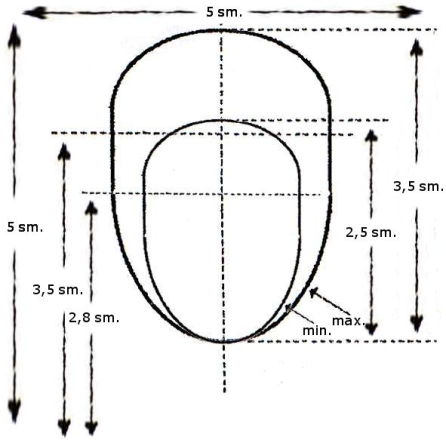 ФотографияРазмеры фотографии – 5х5 см; Голова должна находиться в центре кадра. Фотографии должна быть цветной на белом фоне.Принимаются фотографии только высокого качестваНе принимаются фотографии людей в шапках или другом головном уборе, солнечных очках.Фотографии должны предоставляться на всех туристов, в том числе на детей, вписанных в паспорт независимо от возраста.Выписка со счета Всем туристам в обязательном порядке необходима выписка со счета с остатком не менее 3000 USD (либо другой валюты – рубли или евро по курсу ЦБ) на человека. Возможно предоставление выписки  со счета  спонсора с остатком не менее 3000 USD.Справка с места работыЗаработная плата не менее 25 тыс. руб. Если заработная плата меньше, необходимо предоставить выписку со счета более чем на 3000 USD или спонсорство (спонсорское заявление, подтверждение родства, справка с работы спонсора и выписка со счета спонсора, соответствующие требованиям)В справке должно быть указано: название предприятия, адрес, телефон с кодом города (не мобильный), кому выдана, должность, оклад, период отпуска (сроки поездки должны попадать в сроки отпуска, указанного в справке, либо - «на время поездки предоставляется отпуск»), дата поступления на работу.Справка должна быть заверена печатью организации, подписана двумя должностными лицами (например, руководителем и главным бухгалтером). Турист не должен сам себе подписывать справку.Желательно предоставить справку 2-НДФЛ, чтобы доказать достоверность информации о доходах.К справке с работы стоит приложить визитную карточку, ксерокопию свидетельства о регистрации компании, рекламные проспекты и любые дополнительные документы, подтверждающие, что компания, где Вы работаете, реально существует.
Дополнительные требования для Индивидуальных ПредпринимателейКсерокопии свидетельств о внесении в Единый государственный реестр ИП  и о постановке на учёт в налоговом органе Справка из налоговой инспекции форма 2-НДФЛ или любой другой налоговый документ, показывающий доход Справка с работы, подписанная бухгалтером или заместителем директора.Если у предпринимателя нет бухгалтера или заместителя директора, предприниматель может сам себе подписать справку с места работыПри наличии расчетного счета, ИП может предоставить справку о накопленных средствахДополнительные требования для сотрудников, работающих у ИПКсерокопии свидетельств о внесении в Единый государственный реестр ИП и о постановке на учёт в налоговом органе Справка с работы Если у предпринимателя нет своей печати, то предоставляется справка из налоговой форма 2-НДФЛДля владельцев и совладельцев предприятий необходимо предоставить Ксерокопии учредительных документов, свидетельствующих о владении собственностью (устава, свидетельства о регистрации и свидетельства о постановке на учет в налоговой инспекции)Пенсионерам Ксерокопия пенсионного удостоверенияСправка о размере пенсии из пенсионного фондаРаботающие пенсионеры предоставляют также справку с работыНеработающим пенсионерам помимо справки из банка о наличии счета желательно предоставить спонсорство ближайших родственников (дети, муж/жена): спонсорское заявление, подтверждение родства, справку с работы спонсора и выписку со счета спонсора, соответствующие требованиямНеработающим (студенты, школьники, домохозяйки и т.п.) Спонсорское заявление от ближайшего родственника (дети, муж/жена, родители)Подтверждение родства (свид-во о рождение, о браке)Справку с работы родственника, оплачивающего поездку с заработной платой не менее 35 тыс. руб. Выписку с личного счета спонсораЕсли “спонсор” оплачивает поездку нескольких человек, то данные документы должны предоставляться на каждого спонсируемого. Школьникам и студентам кроме спонсорских документов необходимо предоставить справку с места учёбы с согласием учебного заведения на отсутствие учащегося или о каникулах в данном учебном заведении в даты прохождения тура. Дополнительные документыКопии свидетельств о браке/разводе/смерти супругаКопии свидетельств о рождение всех детей, даже взрослыхКопии документов на недвижимость (квартиру, гараж, дом, земельный участок) и автомобильНотариально заверенные копии свидетельства о рождении и согласия на выездСогласие на выезд необходимо предоставлять: если ребенок выезжает с одним из родителей, то согласие необходимо от другого родителя. Если ребенок выезжает без родителей, то необходимо согласие от обоих родителей.ФИО родителей и ребёнка в свидетельстве о рождении и согласии должны совпадать. Если не совпадают, то необходимо предоставить ксерокопии свидетельств о перемене имени, фамилии, о браке, разводе и т.п.В копиях документов должно отчетливо читаться: ФИО родителей и ребёнка, печать нотариуса.В нотариально заверенной копии согласия, должны стоять подписи родителей и печать нотариуса, копии с печатями «подпись» и «печать» не принимаютсяВ согласии обязательно должно быть указано: Фраза «в Соединённые Штаты Америки»;22 ст. закона РФ «О порядке выезда из РФ и въезда в РФ»;Ф.И.О. сопровождающего; согласия «без сопровождения» не принимаются;Если согласие предоставить невозможно, то основанием для выезда могут являться:Копия свидетельства о смерти родителя;Копия книжки/справки матери одиночки и справка из ЗАГСа о том, что сведения об отце записаны со слов матери; Справка из милиции о том, что установить местонахождение родителя в результате проведенных розыскных мероприятий не представилось возможным;Решение суда о лишении родительских прав одного из родителей (нотариально заверенная копия);В случае опекунства предоставляется заверенная копия решения суда/администрации об опекунстве, копия свидетельства опекуна и доверенность от опекуна.Оригиналы берутся с собой для предоставления на границе